Informacja o zgłoszeniubudowy, o której mowa w art. 29 ust. 1 pkt 1-3 przebudowy, o której mowa w art. 29 ust. 3 pkt 1 lit. a instalowania, o którym mowa w art. 29 ust. 3 pkt 3 lit. d Garwolin dnia 20.06.2022 r.B.6743.567.2022.RBI n f o r m a c  j ao dokonaniu zgłoszeniaZgodnie z art. 30a pkt 1 ustawy z dnia 7 lipca 1994 roku – Prawo budowlane (tekst jednolity Dz.U. z 2021 roku, poz. 2351 z późn. zm.) informuje, że w Starostwie Powiatowym w Garwolinie w dniu 15 czerwca 2022 roku ZOSTAŁO DORĘCZONE (ZŁOŻONE) przez Przedsiębiorstwo Wodociągów i Kanalizacji Sp. z o.o. z siedzibą przy ul. Polnej 77 w Garwolinie ZGŁOSZENIE DOTYCZĄCE ZAMIARU PRZYSTĄPIENIA DO BUDOWY SIECI WODOCIĄGOWO - KANALIZACYJNEJ DLA POTRZEB BUDOWNICTWA MIESZKALNEGO NA DZIAŁKACH O NR EWID. 1638/1, 1938/4, 1939, 1947, 1954, 2050/10 W OBRĘBIE EWID. 140301_1.0001. MIASTO GARWOLIN.- Starosta Powiatu Garwolińskiego 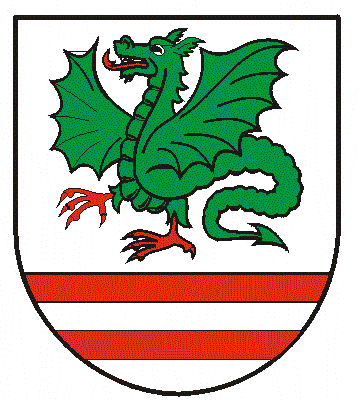 